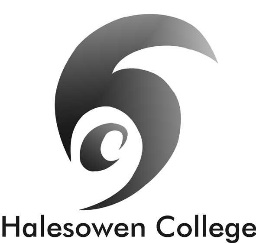 Person Specification – Sports LecturerWe are seeking to appoint an enthusiastic and experienced individual, preferably a qualified teacher, to join a growing and popular Sports curriculum area. The successful candidate will teach on a range of units on Level 1 - 5 programmes in Sports Studies. An ability to deliver a wide range of units in Sport Studies and Health & Fitness would be an advantage. There may also be opportunity for a suitably qualified and experienced teacher to take on a course leadership role. There will be regular opportunities to contribute to enrichment activities including College teams in a variety of sports, competitions and residential trips. Some experience of working in the sport or active leisure industries will be beneficial to this post.CRITERIAESSENTIALDESIRABLEMETHOD OF ASSESSMENTQualifications:Qualifications:Qualifications:Qualifications:Have a Higher Level qualification in a relevant area of study (e.g. Sports Studies, Sports Science, Physical Education, Personal Training and/or relevant health & fitness qualification)Application FormPossess a full teaching qualification on appointment or be willing to work towards one (e.g DTTLS, DET, Cert Ed, PGCE)Application Form InterviewExperience and Knowledge:Experience and Knowledge:Experience and Knowledge:Experience and Knowledge:Experience of teaching within a FE environmentApplication Form InterviewRelevant vocational experience in a Sport & Leisure area or related and relevant work experienceApplication Form Interview Experience of course or programme managementApplication Form Interview Coaching qualifications in one or more sports (e.g. Men’s / Women’s Football, Basketball, Netball)Application Form Interview Sound knowledge of Anatomy and PhysiologyApplication Form Interview Skills and Attributes: Skills and Attributes: Skills and Attributes: Skills and Attributes: Excellent IT skillsApplication FormInterview Micro-TeachExcellent written and oral communication skillsApplication Form Interview Micro-TeachAbility to meet deadlines and work under pressure	InterviewAbility to implement change and keep up with curriculum developmentsInterviewAbility to contribute to a team and work flexibly, taking responsibility for performanceInterviewA commitment and aptitude to support and develop the delivery of enrichment and extra-curricular activitiesInterview